Рейтинговый список участников школьного этапа всероссийской олимпиады  школьников 2018/2019 учебного года по русскому языку                         (наименование предмета)___________________60_________________(общее количество участников школьного этапа по предмету)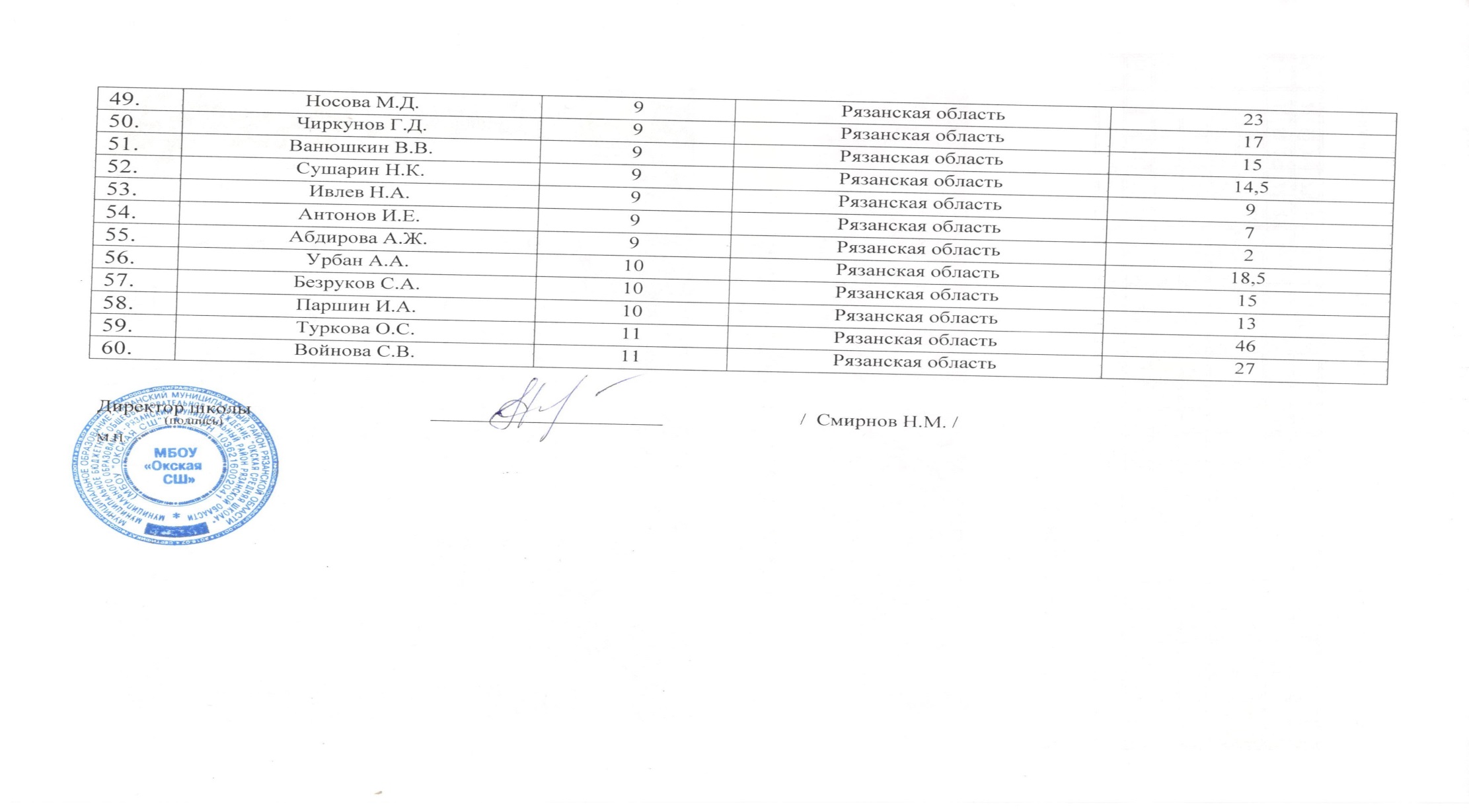 №п/пФамилия, инициалыКлассСубъект Российской Федерациирезультат(количество баллов)Проскуряков Н.А.5Рязанская область31Еремина В.А.5Рязанская область30Шахаева Т.А.5Рязанская область30Борзыкина А.И.5Рязанская область26Минаев И.С.5Рязанская область25Панина В.М.5Рязанская область22Жильникова Д.А.5Рязанская область20Панова У.В.5Рязанская область20Ветчинова Э.М.5Рязанская область16 Агафонов А.В.5Рязанская область15Степанова Ю.Д.5Рязанская область15Кучаева Т.А.6Рязанская область39Горина А.А.6Рязанская область33Машков В.В.6Рязанская область32Пронина К.С.6Рязанская область27Широкова И.В.6Рязанская область26Сальников С.И.6Рязанская область25Шатрова Д.С.6Рязанская область25Котенева С.Ю.6Рязанская область24Сурков  Д.А.6Рязанская область22Гордеева А.Р.6Рязанская область18Зайцев А.А.6Рязанская область18Шахаев М.А.6Рязанская область18Дойбань М.А.6Рязанская область16Рунова Ю.В.6Рязанская область15Быгаева Ю.В.7Рязанская область47,5Бегункова А.Р.7Рязанская область44Палаткина В.В.7Рязанская область40Кирсанова Н.Ю.7Рязанская область39Герасимова Д.А.7Рязанская область36Плющакова М.В.7Рязанская область35,5Парфилькина Е.М.7Рязанская область35,5Гайдаржи В.И.7Рязанская область34,5Лещёв А.Р.7Рязанская область32Федоров В.Г.7Рязанская область29Киселев И.С.7Рязанская область27,5Шибаева М.А.8Рязанская область33Павлова Е.А.8Рязанская область30,5Мешкова У.А.8Рязанская область30Горбачева А.В.8Рязанская область27Манушкина У.А.8Рязанская область22,9Бреева Н.С.8Рязанская область20,1Кучеренко В.В.8Рязанская область17,4Убийко М.И.8Рязанская область17,2Моисеев В.Э.8Рязанская область17,1Цыпуштанова А.В.8Рязанская область11Тимошина Ю.Р.9Рязанская область61,5Куркова Е.А.9Рязанская область38,5